Help support Shover by adding us as your charity on Amazon Smile! It’s easy, just go to smile.amazon.com and follow the prompts below.Shover will receive 0.5% of the purchase price on eligible purchases.REMEMBER to shop from smile.amazon.com (not mobile app or amazon.com) to qualify.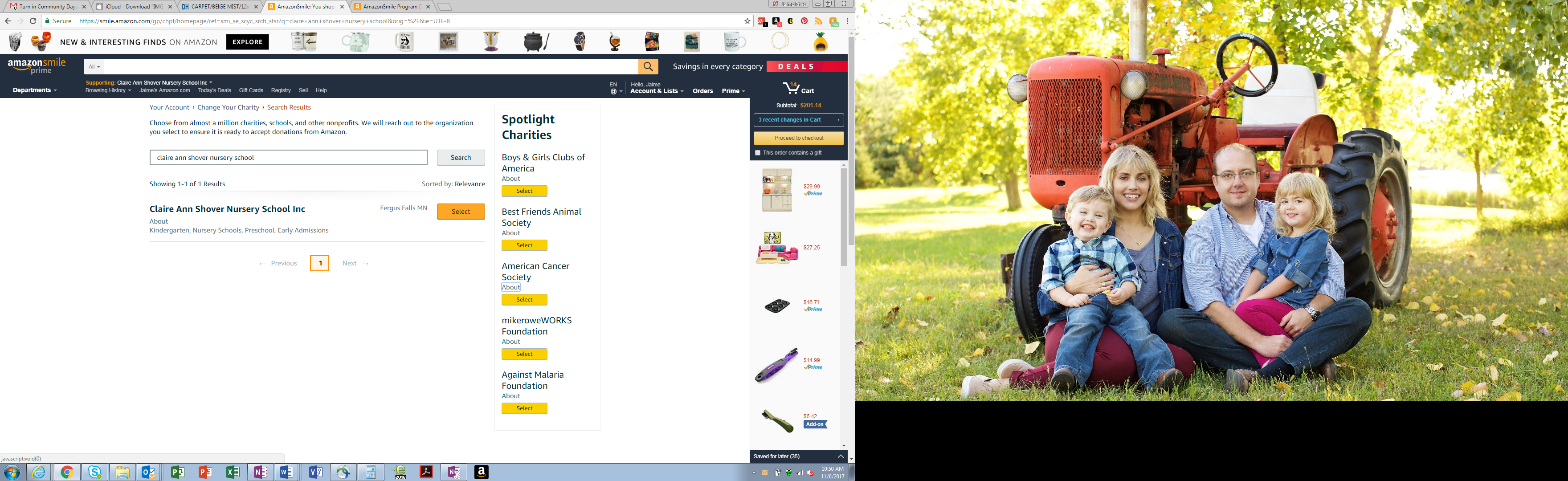 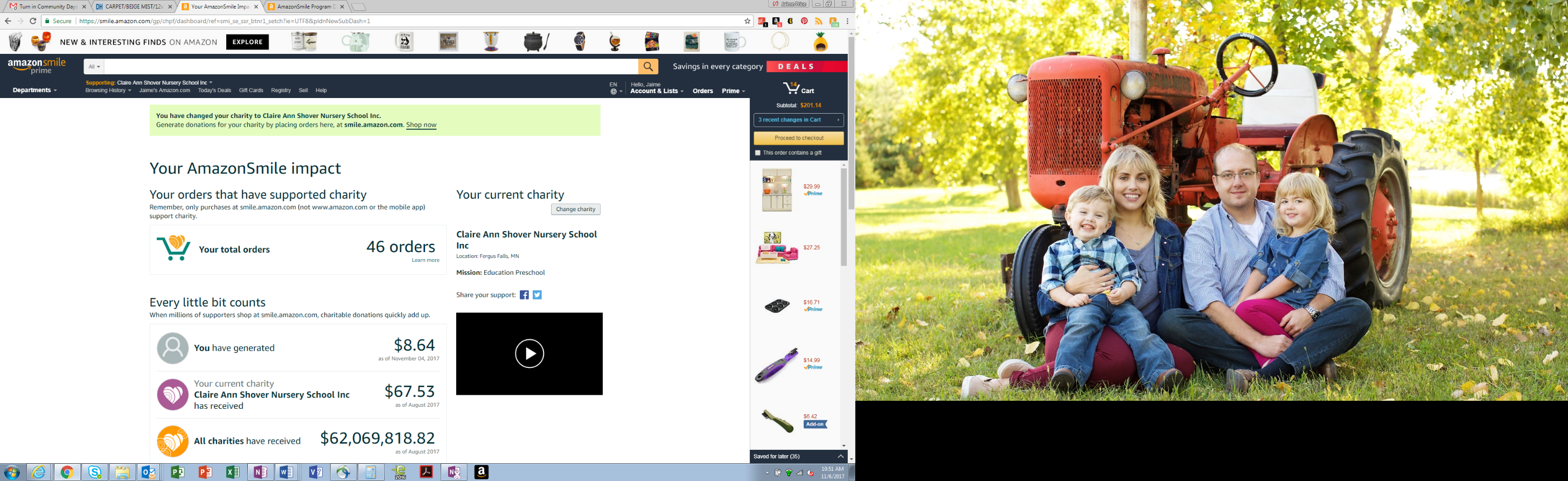 